Menu du 03 au 07 octobre 2016      Nous nous réservons la possibilité de modifier le menu en fonction des arrivages et des contraintes du marché, tout en respectant l’équilibre nutritionnel.     								Pour l’équipe de direction,Le Gestionnaire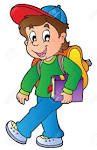 LundiMardiMercrediJeudiVendrediEntréesTaboulé***Salade verteMelon ***Tomates***Salade verteLasagnes***Salade vertePastèque***Saucisson sec***Salade verteCarottes râpées/maïs ***Salade verteViandeouPoissonHaché de poulet***poissonCervelas ***Poisson Omelette***Poisson***LégumesSauté de veau***PoissonSaucisse***PoissonLégumesPâtes***Poêlée Petits pois***Gratin de pommesde terre Omelette***Poisson***LégumesPommes de terre*** Trio de carottesRiz***Haricots mijotés à la tomateLaitageetFruitYaourt***FruitGlace***Fromage***FruitSalade de fruits***Fromage***Fruit Eclair au chocolat ***FruitYaourt***Biscuit***Fruit